WORK Experience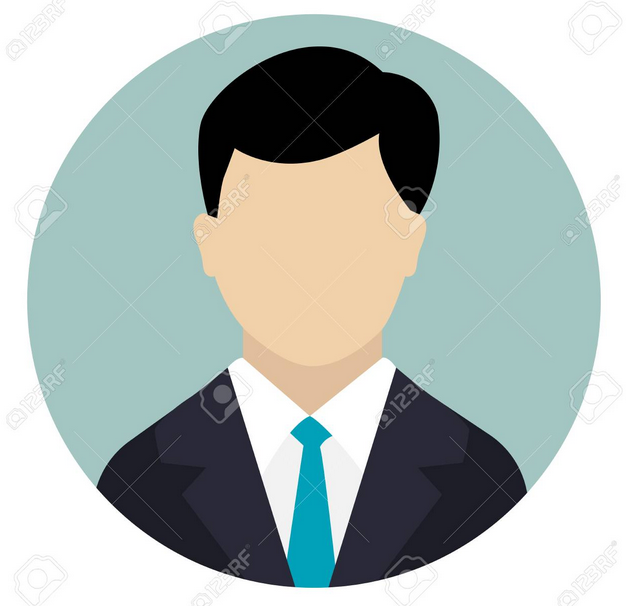 [JOB TITLE ]   [EMPLOYER  ]Dates [From]-[To][This is the place for a brief summary of your key responsibilities and accomplishments.][JOB TITLE ]   [EMPLOYER  ]Dates [From]-[To][This is the place for a brief summary of your key responsibilities and accomplishments.]QUALIFICATIONSeducation[degree titile  ]   [school  ][Dates From] – [To] [You might want to include your GPA here and a brief summary of relevant coursework, awards, and honors.][degree titile  ]   [school  ][Dates From] – [To] [You might want to include your GPA here and a brief summary of relevant coursework, awards, and honors.]trainings[degree titile  ]   [training center  ][Dates From] – [To] [You might want to include your GPA here and a brief summary of relevant coursework, awards, and honors.][degree titile  ]   [training center  ][Dates From] – [To] [You might want to include your GPA here and a brief summary of relevant coursework, awards, and honors.]others[degree titile  ]   [training center  ][Dates From] – [To] [You might want to include your GPA here and a brief summary of relevant coursework, awards, and honors.]